UPAYA MENINGKATKAN KESADARAN SISWA DALAM BELAJAR MELALUI LAYANAN INFORMASI TEKNIK FOCUS GROUPS DISCUSIOM ( FGD) SISWA KELAS VII SMP PEMBANGUNAN PERBAUNGAN T.A 2019/2020SKRIPSIOleh DITA HAIRA		NPM : 161484130FAKULTAS KEGURUAN DAN ILMU PENDIDIKANUNIVERSITAS MUSLIM NUSANTARA AL WASHLIYAHMEDAN2020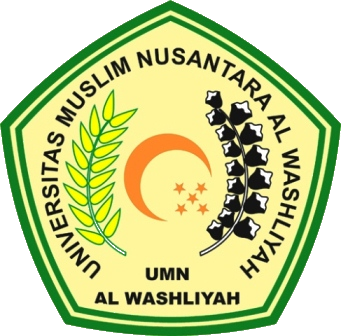 